Oefeningen massa en chemische hoeveelheid omrekenen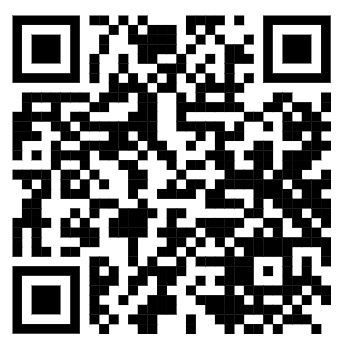 UitlegfilmpjeBereken (laat dus steeds je berekening zien):Let erop dat je het antwoord geeft in het juiste aantal significante cijfers.a Hoeveel gram overeenkomt met 30 mmol chloorgas,b Hoeveel kmol overeenkomt met 2,0x105 gram aluminiumchloride (AlCl3).c. Hoeveel mol overeenkomt met 200 mg calciumnitraat Ca(NO3)2d. Hoeveel mol overeenkomt met 3,0 ton stikstofdioxide. 1,000 ton=1000kg.e. Hoeveel mg overeenkomt met 2,0x10-4 mol bariumfosfaat. Ba3(PO4)2  f. Hoeveel mol overeenkomt met  ethaan (C2H6)g. Hoeveel kg overeenkomt met 3,0x107 mol calciumhydroxide Ca(OH)2.h. Hoeveel mmol stikstofgas overeenkomt met 20 mg stikstofgas. i. Hoeveel g overeenkomt met 46 mmol kaliumsulfide K2S.j. Hoeveel mmol overeenkomt met  natriumfluoride, NaF.Antwoordena 30 mmol = 0,030 mol Cl2de molaire massa van Cl2 is 2x35,45=70,90 g/mol0,030 mol x 79,90 g/mol=  chloorgas.b. De molaire massa van AlCl3 is volgens tabel 98 133,3 gram/mol2,0x105 gram/133,3 g/mol= 1500 mol = 1,5 kmolc De formule van calciumnitraat is Ca(NO3)2.De molaire massa van dit zout is 40,08+2x14,01+6x16,00=164,1 g/mol200 mg =  / 164,1 g/mol = 1,22x10-3 mol calciumnitraat.d. 3,0 ton = 3,0x103 kg = 3,0 x  NO2.De molaire massa van NO2 is volgens tabel 98 46,01 g/mol.3,0 x 106 g/46,01 g/mol = 6,5 x 104 mol stikstofdioxide.e. De molaire massa van Ba3(PO4)2  is 3x137,3+2x30,97+8x16,00=601,8 g/mol.2,0x10-4 mol x 601,8 g/mol = 0,12 gram = 1,2x102 mg bariumfosfaat.f. De molaire massa van ethaan is 2x12,01+6x1,008=30,07 g/mol. = 820 gram/ 30,07 g/mol = 27 mol ethaang De molaire massa van Ca(OH)2 is volgens tabel 98 74,09 g/mol.3,0x107 mol x 74,09 g/mol=2,2x109 g=2,2x106 kg calciumhydroxide.h. De molaire massa van N2 is 2x14,01=28,02 g/mol.20 mg = 0,020 g/ 28,02 g/mol = 7,1x10-4 mol stikstof = 0,71 mmol stikstof.i. Sulfide is S2-, omdat het K+ is, is de formule van het zout K2S. De molaire massa van K2S is 39,10+2x32,06=103,2 g/mol.46 mmol=0,046 mol0,046 mol x 103,2 g/mol =  kaliumsulfidej. De molaire massa van NaF is volgens tabel 98 41,99 g/mol.0,030 gram/41,99 g/mol = 7,1x10-4 mol = 0,71 mmol natriumfluoride.